Write a program can be used to assign seat for a commercial airplane.  The airplane has 13 rows and 6 seats in each row.  Rows 1 and 2 are first class, rows 3 through 7 are business class and rows 8 through 13 are economy class.    Your program should:Display the seating arrangement with an asterix representing a seat.Ask the user if he/she wants to assign a seat.Ask the user for the row number.Ask the user for the letter that corresponds to the seat.Check if the seat is already taken.  If it is not, replace the asterix with an ‘X’.  Otherwise, output a message indicating that the seat is already taken.Continue the seat assignments as long as the user indicates that he/she would like to continue.Here is a sample run of my program: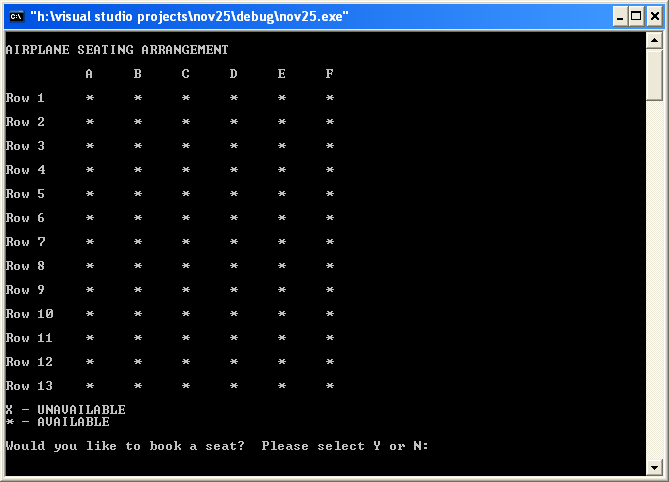 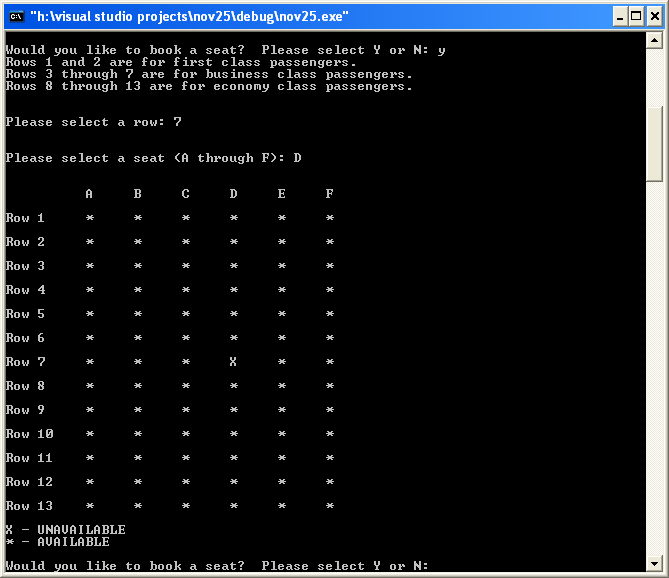 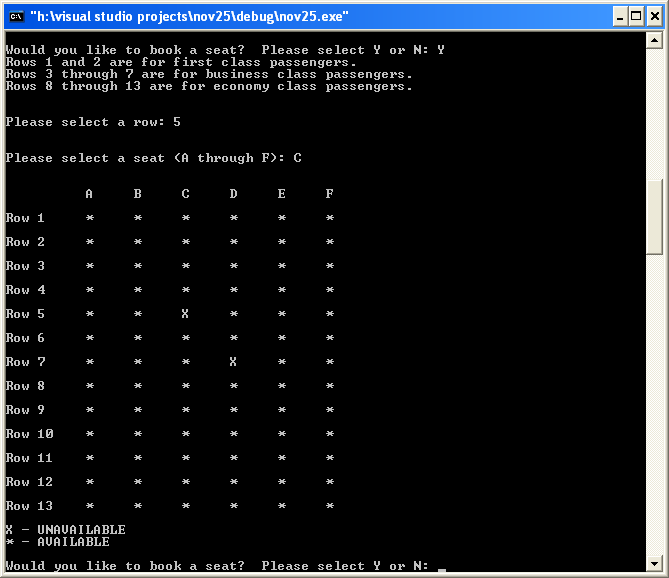 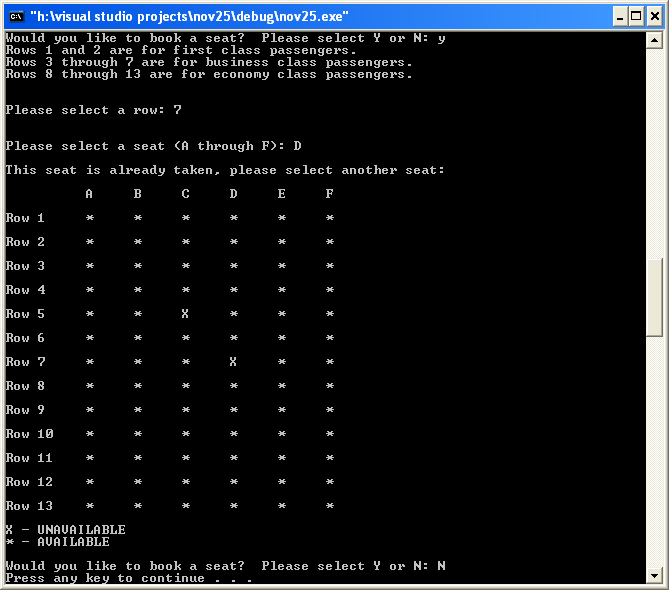 